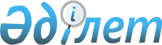 О внесении изменений в постановление Правительства Республики Казахстан от 9 ноября 2012 года № 1427 "Об утверждении Правил отнесения социально значимых и (или) индустриально-инновационных проектов, реализуемых Фондом национального благосостояния или организацией, входящей в группу Фонда национального благосостояния, к низкорентабельным"Постановление Правительства Республики Казахстан от 27 декабря 2022 года № 1071
      Правительство Республики Казахстан ПОСТАНОВЛЯЕТ:
      1. Внести в постановление Правительства Республики Казахстан от 9 ноября 2012 года № 1427 "Об утверждении Правил отнесения социально значимых и (или) индустриально-инновационных проектов, реализуемых Фондом национального благосостояния или организацией, входящей в группу Фонда национального благосостояния, к низкорентабельным" следующие изменения:
      заголовок изложить в следующей редакции:
      "Об утверждении Правил отнесения социально значимых и (или) промышленно-инновационных проектов, реализуемых Фондом национального благосостояния или организацией, входящей в группу Фонда национального благосостояния, к низкорентабельным";
      преамбулу изложить в следующей редакции:
      "В соответствии с пунктом 2 статьи 15 Закона Республики Казахстан "О Фонде национального благосостояния" Правительство Республики Казахстан ПОСТАНОВЛЯЕТ:";
      пункт 1 изложить в следующей редакции:
      "1. Утвердить прилагаемые Правила отнесения социально значимых и (или) промышленно-инновационных проектов, реализуемых Фондом национального благосостояния или организацией, входящей в группу Фонда национального благосостояния, к низкорентабельным.";
      Правила отнесения социально значимых и (или) индустриально-инновационных проектов, реализуемых Фондом национального благосостояния или организацией, входящей в группу Фонда национального благосостояния, к низкорентабельным, утвержденные указанным постановлением, изложить в новой редакции согласно приложению к настоящему постановлению.
      2. Настоящее постановление вводится в действие по истечении десяти календарных дней после дня его первого официального опубликования. Правила отнесения социально значимых и (или) промышленно-инновационных проектов, реализуемых Фондом национального благосостояния или организацией, входящей в группу Фонда национального благосостояния, к низкорентабельным Общие положения
      1. Настоящие Правила отнесения социально значимых и (или) промышленно-инновационных проектов, реализуемых Фондом национального благосостояния или организацией, входящей в группу Фонда национального благосостояния, к низкорентабельным разработаны в соответствии с пунктом 2 статьи 15 Закона Республики Казахстан "О Фонде национального благосостояния" и устанавливают порядок отнесения социально значимых и (или) промышленно-инновационных проектов, реализуемых Фондом национального благосостояния (далее – Фонд) или организацией, входящей в группу Фонда национального благосостояния (далее – группа Фонда), к низкорентабельным.
      2. Компании, входящие в группу Фонда, направляют социально значимые и (или) промышленно-инновационные проекты, инициируемые Правительством Республики Казахстан, на рассмотрение Фонда.
      3. Решение об отнесении социально значимых и (или) промышленно-инновационных проектов, инициируемых Правительством Республики Казахстан, реализуемых Фондом или организацией, входящей в группу Фонда, к низкорентабельным принимается и утверждается советом директоров Фонда. Решение о финансировании таких проектов также принимается советом директоров Фонда.
      ___________________
					© 2012. РГП на ПХВ «Институт законодательства и правовой информации Республики Казахстан» Министерства юстиции Республики Казахстан
				
      Премьер-МинистрРеспублики Казахстан 

А. Смаилов
Приложение
к постановлению Правительства
Республики Казахстан
от 27 декабря 2022 года № 1071Утверждены
постановлением Правительства
Республики Казахстан
от 9 ноября 2012 года № 1427